Contents					30 October 2020 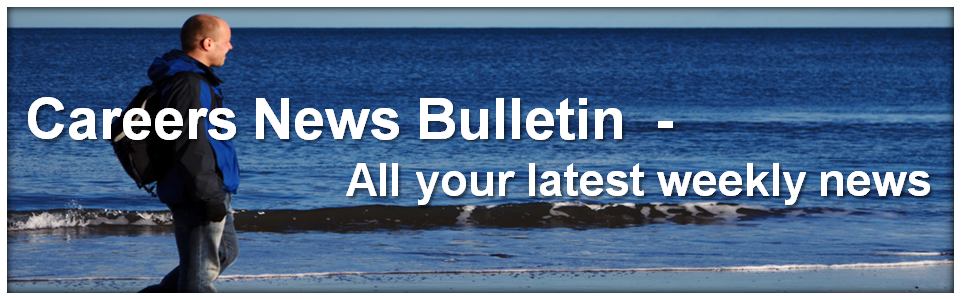 SPECIAL MESSAGE REGARDING EVENTS LISTED AND COVID-19Events listed are presented as reported from the home website at the time of collection from the news source. I strongly advise you check directly with the event organisers regarding the delivery of the event due to current restrictions.UNI
The University of Sydney - Which music degree is right for me? 
The University of Sydney - Commerce or economics: which degree for me? STEM at University of SydneyEnter the world of Women in Engineering at the University of SydneyUniversity of Sydney - Current School Leavers - University Bridging Courses OnlineThe University of Sydney New course calculator 
Study at ACU Law and Business Webinar! Register now for the final ACU Blacktown Information Session of 2020! Visit ACU today! 
Warrane College UNSW Scholarships (up to $5,000; deadline extended) Reminder Discover Western: The Western Experience
Reminder - HSC True Reward Early Offer Program Uni Melbourne Virtual TourCSU - New for 2021 – Bachelor of Environmental Science and Management (with specialisations) Charles Sturt University Elite Athlete Program Newcastle University Schools Visit Day - Open Day on DemandUni of Newcastle Chat with UsUniversity of Newcastle – Pathways for EntryUniversity of Newcastle – HSC Help SeminarsUniversity of Wollongong Learning Labs UOW Free in person - COVID safe - Campus Tours Macquarie University – Domestic Scholarships and GrantsI.T. Lovers - Keep an Eye on this for 2021 - Digital Cadetship ProgramSTAR Early Offers at SCU Released Soon Accommodation Contacts For Southern Cross University CQUni Pathways - Skills for Tertiary Education Preparatory Studies (STEPS) Course Avondale Apply Direct Now TAFENECA training is currently making time for online TAFE - Hundreds of choices delivered straight to your inboxProductivity Bootcamp Accelerated 5 week program November 2020 Australian Training Company ApprenticeshipsApprenticeships & Traineeships Available Explore all TAFE short coursesTAFE NSW Pathways to Degrees Jobs Board Apprenticeship CareersApprenticeship Careers Profiles Across All IndustriesAFLSportsready Webinar Series 
Apprenticeships and Traineeship Information Session COLLEGESPatrick’s College Australia 6 Scholarship places available for the Diploma of Business AdministrationThe Grove Studios Academy, Careers in Music – Central CoastNIDA Young Actors Studio – 15 to 18 years AuditionsSydney Actors School Live – ‘The Irresistible’Australian College of Applied Psychology –Information SessionsICMS Virtual Parents Information EveningTorrens University – Speaker SeriesHealth & Wellness Experience Speaker Series 2020Hospitality & Tourism Experience Speaker Series 2020Sport & Business Experience Speaker Series 2020In conversation with Todd Sampson Experience Speaker Series 2020Fashion Experience Speaker Series 2020Enter the World of Le Cordon Bleu Careers Residential Graphic Design at Shillington – Information Sessions RSA Courses Kenvale CollegeGENERALNew South Wales Police – Recruitment Information Sessions Australian Federal Police - Entry Level Recruit - Policing and Protective Service Officer Recruitment 2020The list of 50 best places to work in Australia in 2020 has been releasedThree Faces of PhysicsPodcast Club – Does Time Exist?Hi Tech Start-ups in LockdownBe an entrepreneurAre you choosing a course for the right reasons?Watch this space - International Science School - The next ISS will take place in 2022.US & UK Essay Review Service Indigenous Scholarships PortalIntro to Student Payments CentrelinkWhat to Wear to an InterviewThe Top Skills Companies Need Most in 2020—And How to Learn Them
Professional Internship Program – Start planning once you’re at UniStart Up Business - INCUBATE Accelerator - 2020 Drop In Info Session
Fierce Girls Podcast - Australia's Most Extraordinary Women of Australia 2021 Gap Year Program Letz Live Full-time paid placement + opportunity to travel 
Medical Interview Training Dr Ray Consultant Gastroenterologist 20 years’ experience in this area.
Women in Design, Construction & Data The Live Sentence A free webinar for budding writersUNI
The University of Sydney - Which music degree is right for me? Tuesday 24 November, 5-6pm Are you considering studying Music, but unsure of which degree to choose and what careers it could lead to? Studying music at the Sydney Conservatorium of Music can lead to many careers from performing in orchestras, conducting operas, teaching music in schools, playing in rock bands or composing film scores:https://uni-sydney.zoom.us/webinar/register/WN_bMlcMc12RF-CpNcNzs217g

The University of Sydney - Commerce or economics: which degree for me? Wednesday 25 November, 5.30-6.40pm The world needs experts with the problem-solving, analytical and critical thinking skills of business and economics graduates to tackle the challenges of an ever-changing society. Gain the hands-on experience to develop into resilient future leaders. But what’s the difference between these two degrees? https://uni-sydney.zoom.us/webinar/register/WN_DummqlbnRKu-BcPThnuzZwSTEM at University of SydneySTEM courses open up a world of opportunityAs new fields of STEM employment continue to emerge, it’s important for today’s graduates to be agile and able to adapt their skills to this fast-changing global economy.What can I do with a STEM degree? The range of STEM careers is broad and diverse, from biomedical engineering and software development to psychology and accounting. Our graduates are leading varied and fulfilling careers - we've taught Australia’s first astronaut, an Antarctic explorer, a chief scientist and a Nobel laureate. The future is looking bright for tech innovators and critical thinkers, and our degrees can help you get an edge over the competition.Our purpose-built labs, teaching and learning hubs are home to the latest technology and equipment, providing you with an engaging and hands-on educational experience. Find out more about the Faculty of Science, Faculty of Medicine and Health and the Faculty of Engineering and IT's laboratories and facilities.https://www.sydney.edu.au/study/study-options/undergraduate-courses/study-stem.htmlEnter the world of Women in Engineering at the University of SydneyCreating the perfect environment for STEM’s future female leaders More women than ever are choosing to study engineering and computing at the University of Sydney, and it’s easy to see why. With scholarships for women, high school outreach programs by girls for girls, female student societies and high-calibre female lecturers and researchers, it’s no wonder the proportion of undergraduate female students at the University of Sydney is double the national average.https://sydney.edu.au/engineering/study/why-study-here/women-in-engineering.htmlUniversity of Sydney - Current School Leavers - University Bridging Courses Online
January and February 2021
Biology, Chemistry, Mathematics Ext 1, Physics
These 5- to 7-day courses are ideal for students wanting to enter a University degree that requires assumed science knowledge that they did not complete in the HSC.
Please note: bridging courses do not satisfy the mathematics prerequisite. For relevant advice please see the heading 'What if I don't meet the maths prerequisite?'https://www.sydney.edu.au/students/bridging-courses.html?tc=edm|stud|mc-student|edu-staff-hss|%20|The University of Sydney New course calculator Use the ATAR and International Baccalaureate (IB) search tool to explore your course options, adjustment factors and admission pathways:https://atar-search.sydney.edu.au/home

Study at ACU Law and Business Webinar! This talk focuses on ACU's business and law courses, highlighting ACU's Passion for Business and Passion for Law entry programs. A current business student, law student and an ACU graduate will share their experiences and answer your questions. Register now:https://www.acu.edu.au/about-acu/events/2020/november/a-focus-on-business-and-lawRegister now for the final ACU Blacktown Information Session of 2020! Join the Blacktown Team for a sneak peek of the new ACU Blacktown campus. At this info session, students will be able to learn more about the degrees they’re interested in studying. Register now: https://www.acu.edu.au/about-acu/events/2020/november/acu-blacktown-information-sessionVisit ACU today! Join an ACU Student Ambassador, as you view one of the NSW or ACT campuses. Walk through the incredible nursing labs, moot courts, classrooms and more! Spots are limited due to social distancing requirements so register!www.acu.edu.au/campus-tours
Warrane College UNSW Scholarships (up to $5,000; deadline extended) 30 NovemberWarrane College UNSW offers an all-round residential and collegiate experience for young men going through university. Scholarships for the 2021 intake are now open to Year 12 students, including Leadership Scholarships worth $5,000 each. It offers support for a smooth transition from high school, academic and professional success, a diverse and vibrant university experience, and lifelong friendships. For more information contact Chris at futurestudents@warrane.unsw.edu.au or visit:https://warrane.unsw.edu.au/scholarships-and-bursaries Reminder Discover Western: The Western ExperienceThursday 26 November at 4pm
Audience: Year 12 students who have just finished HSCLife at Western - We all need a little help sometimes.  Access to the right support while at the  university is essential to completing your degree. Creating a network of friends and staff will help you to enjoy your life at university and after.  It's not only about getting a degree, its the experience and people you meet along the way!All day on Monday 30 November
Audience: Year 12 students & ParentsExpecting an offer from Western? Come and see what our campuses have to offer you and get your questions answered. Explore our specialised facilities and imagine yourself as a Western student. Speak face-to-face with our tour guides, or book in for a one-on-one phone consultation.https://www.westernsydney.edu.au/future/student-life/events/western-webinars.html
Reminder - HSC True Reward Early Offer Program Apply by 15 NovemberCurrent Year 12 students have the opportunity to apply to Western’s HSC True Reward Early Offer Program based on their Year 11 results with a final round offer being released on 19 November. Apply now: https://westernsydney.uac.edu.au/ws/Uni Melbourne Virtual TourCurious about our campuses? Choose your own adventure on this self-guided, virtual tour. Explore any time, from wherever you are.
View a transcript of the virtual tour
This experience is best viewed on desktophttps://study.unimelb.edu.au/your-experience/virtual-tourCSU - New for 2021 – Bachelor of Environmental Science and Management (with specialisations) 
We’ve combined three of our environmental science related courses into one – offering a three-year degree that’s been designed in partnership with employers – giving you the ultimate skill set.
You’ll get foundational knowledge of environmental science, job-ready skills, and an in-depth understanding of a specialisation that fires up your imagination.
Choose from one of the following specialisations: Applied Earth Science, Aquatic Ecosystems, Climate and Sustainability, Ecology and Conservation, or Parks, Recreation and Heritage.
Study either online or via blended learning (combining on-campus and online study) at Albury-Wodonga or Port Macquarie. You can also opt to fast-track your course, so if you choose to exit early, you receive a qualification after each completed year.https://study.csu.edu.au/courses/environmental-outdoor/bachelor-environmental-science-management?cid=Marketo|fac|sci|oc|pros|F6507_BEnviroSciMgt|CTA&mkt_tok=eyJpIjoiWkRKbU4yRXdaakJtT0RSaSIsInQiOiIwd1orQk9DRkdwQnptV1g0WWFYdmNYTjJBSjJyUG8wZ0xXcjVXRE5VTWg3WUpUd2ZTQnJucEVHbUkwcUc4Rlk0UXJUZFhcL2RFN1pGZVJKbjBxbEw5VGI2K1dxNkc5RzJRVGc3XC9UUVZCZFVSbzVFY05NV0MrK01KTVBGOVMwcW1VIn0%3DCharles Sturt University Elite Athlete Program Closing date: Ongoing, but if planning to study online, at least four weeks before the applicable session (except where the preferred course has an early closing date for applications*).Our dedicated staff can support you while you study as part of the Elite Athlete Program. Many of our members can:study their course onlineget flexibility in their studies, sit exams elsewhere or get assignment extensionsget subsidised on-campus accommodation supportaccess tailored study plans and academic supportuse our gyms and sporting facilitiesapply for sports travel grants.https://study.csu.edu.au/study-options/access-and-entry-programsApplication form is here:https://cdn.csu.edu.au/__data/assets/pdf_file/0005/3240392/Elite-Athletes-SCA-Form.pdfNewcastle University Schools Visit Day - Open Day on DemandWe know you probably have a lot of questions about university – getting in, what degree to study, what support is available once you’re here. Don’t worry, we’ve put together heaps of webinars to arm you with the information you’ll need.https://www.newcastle.edu.au/open-day/webinarsUni of Newcastle Chat with UsWe know you'll have questions and our staff and students are here to help you every step of the way. Our Ask-a-student and Ask-an-academic pages give you access to current students who study a whole range of degrees as well as the academics that teach them!https://www.newcastle.edu.au/open-day/chat-with-usUniversity of Newcastle – Pathways for EntryIf you are applying with us straight from High School you may be able to take advantage of the following entry schemes and adjustment points (previously called bonus points):https://www.newcastle.edu.au/study/undergraduate/getting-in/getting-in-from-high-schoolUniversity of Newcastle – HSC Help SeminarsFrom 2 to 10 NovemberMaths, English, Biology, Business StudiesIn an effort to support HSC students with all of the difficulties and disruptions that have taken place in 2020, the University has partnered with InspirationED to deliver free HSC webinars for students.https://www.newcastle.edu.au/events/future-studentsUniversity of Wollongong Learning Labs Learning Labs are returning in 2021!! We will be launching at our Wollongong campus in January, and are planning a return to our regional and metro locations throughout 2021. An academic enrichment program for high achieving students from Year 1 to Year 10.Learning Labs is designed for motivated and passionate learners who are performing excellently in their area of interest.  Learning Labs offers one or two day workshops during the school holidays that cover a range of interest areas. Workshops are challenging, as well as fun, and are held over one or two days during the school holidays.You could be in a public, catholic, independent school or receiving home schooling. We welcome everyone who would like to meet other kids that share your interests and meet inspiring teachers. https://www.uow.edu.au/engage/outreach-pathways/learning-labs/Wollongonghttps://www.uow.edu.au/engage/outreach-pathways/learning-labs/wollongong-learning-labs/UOW Free in person - COVID safe - Campus Tours Thursday, Friday & Saturday - 12, 13 and 14 November The University of Wollongong is holding campus tours. Tours will be offered twice each day, will take 1 - 2 hours (2 hours if visiting accommodation) and will be hosted by a current UOW student. Booking are essential for COVID-safe practices. To book a spot - interested families should head to: http://bit.ly/tour_UOWMacquarie University – Domestic Scholarships and GrantsMacquarie has a generous domestic coursework scholarships program. Some scholarships are awarded on the basis of financial need and/or other hardship while others recognise factors such as academic excellence, community involvement, leadership potential or sporting achievement.https://www.mq.edu.au/study/why-study-here/scholarships/domestic-scholarships-and-grantsScholarships 2021 Brochure here:https://www.mq.edu.au/__data/assets/pdf_file/0007/1034638/2021-Undergraduate-Scholarships_updated_Final.pdfI.T. Lovers - Keep an Eye on this for 2021 - Digital Cadetship ProgramApplications will open again in May 2021The Digital Cadetship Program gives you an opportunity to practise and develop your skills while you’re still studying. You’ll get to work in the industry while you finish studying and get a leg-up for a successful digital or technical career with the Australian Government.The Digital Cadetship Program is for Australian citizens who are currently studying an undergraduate or postgraduate degree in a digital or technology-related field.If you’ve completed 1st year (or equivalent) of your degree you can apply for the digital cadetship program.If you’re currently studying one of the listed degrees then you should consider applying.Double and honours degrees in these fields are also accepted.Who you’ll be working forPositions in 2021 will be available across the Australian Public Service for people seeking to start their digital or technical career. Participating agencies will vary each year.If your degree is not listed but you believe it’s suited to a digital cadetship placement please get in touch to discuss your options.https://www.dta.gov.au/help-and-advice/learning-and-development/start-your-digital-career-government/digital-cadetship-programSTAR Early Offers at SCU Released Soon 9 November releaseThe STAR program allows you to secure your place in a Southern Cross University degree before your Year 12 results are even released. It’s designed to remove some of the pressure from Year 12 and give you a pathway directly into university study that is not based solely on your Year 12 results.Accommodation Contacts For Southern Cross University SCU Village LismoreTel: +61 2 8024 6020
Fax: +61 2 6626 9421
Email: live.lismore@scuvillage.com.au
Office hours: Monday–Friday 9am–5pmSCU Village Coffs HarbourTel: +61 2 8024 6020
Fax: +61 2 6659 3733
Email: live.coffsharbour@scuvillage.com.au
Office hours: Monday–Friday 9am–5pmhttps://www.scu.edu.au/current-students/services-and-support/accommodation/CQUni Pathways - Skills for Tertiary Education Preparatory Studies (STEPS) Course Friday, 29 January 12 - 1 pm AESTWe invite you to attend our upcoming STEPS Information Session to be held online by Zoom. These sessions are suitable for students hoping to study online or at one of our campus locations in 2021.By registering to attend a free information session, you enable us to keep you informed about not only about the STEPS session, but also your course of interest and any upcoming application deadlines.If students don’t receive the ATAR they are hoping for or have changed their mind about study and need to meet extra prerequisite requirements, the CQUni STEPS course is their perfect pathway. Students can gain direct entry into most CQUni courses after completion and will be prepared to excel in their chosen field of study! Visit: https://www.cqu.edu.au/courses/study-information/work-and-study-preparation/stepsRegister here:https://www.cqu.edu.au/courses/study-information/work-and-study-preparation/steps/information-session-registration
Avondale Apply Direct Now Avondale University College offers a range of bachelor degrees through a nurturing and holistic environment equipping students to professionally succeed while maintaining a healthy, balanced life. Apply direct to Avondale University College online now at:www.avondale.edu.au TAFENECA training is currently making time for online Information sessions. 2021 has made it hard for them to get out and speak with students about opportunities in the electrical industry. They know some students will have many questions about what career path is best for them. These information sessions are designed to help students who might be interested in a career in electrotechnology make informed choices about their careers. Please email to register. These sessions are not time specific and can be tailored to suite. E. glenn.rochaix@necatraining.com.au  Visit:www.necatraining.com.auTAFE - Hundreds of choices delivered straight to your inboxWith hundreds of courses to choose from, TAFE NSW can help you find your passion – and turn that passion into a career. We are the #1 choice for education in real-world, useable skills and courses – so take a look at what we have to offer.https://www.tafensw.edu.au/ambition#guide-formProductivity Bootcamp Accelerated 5 week program November 2020 Looking to secure an apprenticeship in 2021? Stand out above the rest with Productivity Bootcamp’s Accelerated 5week program. Offering a wide range of skills such as carpentry, electrical, concreting, landscaping, plumbing and more! To be eligible, you must be completing your HSC in 2020, have a drivers licence or be working towards one. Apply for Nov 2020 at: info@productivitybootcamp.com.auAustralian Training Company ApprenticeshipsSelect the traineeship or apprenticeship you are interested in, click the ‘Apply Now’ button and complete the online Vacancy Application Form and attach your resume. To help us find a job that is perfect for you, narrow your search criteria by adding a keyword and making a selection from any/all of the drop-down menus.Or if you are interested in finding out more, simply contact your local ATC office and ask to speak to one of our Account Managers on:  02 9704 1550.Search the list of available apprenticeships here -http://austrg.com.au/job-vacancies/Apprenticeships & Traineeships Available The Apprentice Employment Network and its 29 member Group Training Organisations have over 1000 apprenticeships & traineeships on offer for school leavers. We are also running numerous pre apprenticeships courses giving school leavers a kick start they need for picking up a trade. https://aennswact.com.au/find-an-apprenticeship/Explore all TAFE short coursesWhether you’re looking to advance your skills, discover a new talent, or venture into a new career path, we have over 150 short courses to get you there. Gain the confidence to immediately apply new skills in your career and be whatever you want to be — faster. Do you have an interest towards: Aboriginal Education Accounting & Finance Animal Studies Art and Design Beauty Business Career Pathways Community Services Computer Skills Construction & Trades Digital & IT Environmental Studies First Aid & Health Care Hospitality & Retail Real Estate & Property Tourismhttps://www.tafensw.edu.au/short-coursesTAFE NSW Pathways to Degrees We offer many pathways to Degrees at TAFE NSW to help students get the job they want. Follow our pathway journeys in Engineering, Construction, Tourism and Retail, some of the occupations available and their salaries. https://www.tafensw.edu.au/documents/60140/338518/TVET-pathway.pdf
Jobs Board Apprenticeship CareersAn apprenticeship or traineeship with us is a great way to set yourself up for a long and successful career. You can start to put some dollars in your pocket whilst studying for a nationally recognised qualification you can build a career on or even start your own business!https://www.apprenticeshipcareers.com.au/Job-Seekers/Current-VacanciesApprenticeship Careers Profiles Across All IndustriesLooking for more information about a specific Apprenticeship or Traineeship? Take a look at our Career Profiles for an in-depth look at what's involved in a specific Apprenticeship or Traineeship.https://www.apprenticeshipcareers.com.au/Job-Seekers/Career-ProfilesAFL Sportsready Webinar Series AFL Sportsready are running a series of free webinars that focus on starting your career with a traineeship. This series is not only for young people. This is a great opportunity for career practitioners and parents to learn about the program and to discover that traineeships can lead to successful, meaningful, professional jobs – with great salaries and outstanding career prospects. Please feel free to bring to the attention of your members. https://aflsportsready.com.au/how-did-you-get-the-job-webinar-series/

Apprenticeships and Traineeship Information Session 3 November Have you stopped to think about what’s waiting for you after school ends? What lies beyond the finish line? Join VERTO CareerGate’s Apprenticeship and Traineeship information session and Q&A where you will learn all you need to know about Vocational Education and Training and take the first step towards your dream career. For more information contact:careergatecandidate@verto.org.auCOLLEGESPatrick’s College Australia 6 Scholarship places available for the Diploma of Business AdministrationUndertake our 40 Week Course to become a Personal Assistant (PA), Executive Assistant (EA), Legal Secretary or Administrative Assistant, we would very much like to hear from you as soon as convenient. These places are currently reserved for School Leavers but will become available to Non School Leavers after November 2020. All applicants will be considered should they have a genuine interest in gaining paid employment in Sydney’s corporate world.The College Campus (at Level 7, 451 Pitt St, Sydney) is open from 10am to 8pm for Interviews, Monday to Friday. It is best for students to contact me directly on 0450 291 797 or jacobm@pca.edu.au to arrange an appointment. Parents are highly encouraged to attend the meeting also. I am happy to arrange a telephone meeting for Country students.Here is the 2021 Course Guide.file:///C:/Users/garyg/Downloads/PCAustralia%20Course%20Guide%20V2.1-bleed%20(002).pdfThe Grove Studios Academy, Careers in Music – Central CoastDiploma of Music Industry (Sound Production) operates for one year over four terms
The course provides students with skills and knowledge required to further their abilities and career opportunities in the areas of Music & Sound Production in the music industry.https://thegrovestudiosacademy.com/courses/diplomaAdvanced Diploma of Music Industry is a six month course that is designed for students that have already gained the CUA50815 Diploma of Music Industry at the Grove Studios Academy. This will have given them a number of Unit Credit Transfers.
Designed to flow on from the CUA50815 Diploma of Music Industry (Sound Production) course, the CUA60515 Advanced Diploma of Music Industry focuses on taking fundamental skills and developing them into advanced creative tools. The Advanced Diploma is less about classroom based assessments and instead requires students to complete their own works in their own time. The freedom for students to do what they want is also increased with added flexibility to assessment outlines and self paced achievementhttps://thegrovestudiosacademy.com/courses/advanced-diplomaNIDA Young Actors Studio – 15 to 18 years AuditionsDevelop your vocal, physical and imaginative dexterity as you explore and apply NIDA acting techniques. Collaborate with other young artists in an ensemble to develop skills for stage and screen. Work with the support and direction from core tutors and gain inspiration from industry professionalsAuditions 2020/2021Sydney
Sun 13 Dec, 2020 10am
Sun 10 Jan, 2021 10am OR 2pmMelbourne
Sun 10 Jan, 2021 10amBrisbane
Sun 10 Jan, 2021 10amEntry to the Young Actors Studio is by audition only. Detailed audition information will be sent via downloadable link within 2 working days of enrolment.https://www.open.nida.edu.au/course/OSYASAUSydney Actors School Live – ‘The Irresistible’Wednesday, 4th November 6:30pm
Thursday, 5th November 6:30pm
Friday, 6th November 6:30pm 
Saturday, 7th November 6:30pmCome and join us at Waterloo Studios for the stage production of The Irresistible directed by Kim Hardwick and performed by our Second Year Acting Ensemble.https://www.eventbrite.com.au/e/the-irresistible-directed-by-kim-hardwick-tickets-125839530423?mc_cid=65b8ec6c42&mc_eid=4b955cd2b3Australian College of Applied Psychology –Information Sessions5 November. 6.00pmSocial Work Information Session 6pm (AEDT)25 November. 6.00pmYou’re passionate about making a positive difference in your community. Whether it’s working in government, developing social policy, being hands-on in Australian communities or international organisations, your passion for helping others will pave the way for any rewarding health and welfare career as a Social Worker.Counselling Information Session 7pm 25 NovemberYou care about people and want to help create more positive change in this world. Studying counselling at ACAP gives you deep insight into how we think and act and why, and ways to help others develop better self-awareness for a more positive path in life. You’ll graduate with the practical skills and strategies to successfully explore a career in contemporary counselling, including how to support individuals, couples, families or groups, considering the cultural and social-political context in which they live and how this may affect them.Criminology Information Session 6pm 26 NovemberYou want to do your part in keeping our society safe, which includes understanding the minds of offenders. Our criminology courses give you deep insight into why we behave the way we do, and the effect our justice system has on our future actions. Understand our criminal justice system and its relationship to our community. Get inside the minds of criminals to understand reasons behind criminal behaviour and how criminal law and social control fits into our justice system.Psychology Information Session 7pm 26 NovemberYou’re intrigued by the human mind, and how our immediate environment affects our thinking and actions. Our psychology courses give you deep insight into why we think and act the way we do, with an understanding of the connection between an individual, society and culture.https://www.acap.edu.au/study-at-acap/online-events/ICMS Virtual Parents Information Evening26 November. 7:00 Pm-8:00 PmThe ICMS Parents Information Evening will help you assist your child to succeed in their journey to higher education.As a parent, your assistance is vital. This may be in helping choose the right degree or institution, providing financial assistance or simply offering moral support in what can be both a daunting and exciting time. Your support is vital to a successful transition to tertiary studies.https://www.icms.edu.au/event/icms-Parents-Information-Evening/Torrens University – Speaker Series To 10 DecemberTorrens University welcomes you to our exclusive annual Speaker Series. A great mix of industry experts and star guests will join us to cover topics as diverse as mental health awareness, the role of sport in communities, the rise of sustainable fashion and the path to recovery for our tourism industry.https://www.torrens.edu.au/about/events-and-workshops/speaker-series-2020Health & Wellness Experience Speaker Series 2020Thursday 5th NovemberJoin us for the first event in this year’s Torrens University Speaker Series, focusing on mental health and wellbeing.
We are delighted to welcome a superb panel led by our Counselling Program Director Lisa Walsh. Alongside Lisa will be Steve Willis – better known as ‘The Commando’ – and actress, DJ and mental health advocate Sam Frost.
The conversation around mental health has never been more important, so register now to join the discussion live from the comfort of your own home.https://www.torrens.edu.au/speaker-series-2020-health-wellnessHospitality & Tourism Experience Speaker Series 202012 NovemberIt is fair to say that Australia’s hospitality and tourism industry has endured a difficult 12 months. Looking to the future, our expert panel will assess the impact of bushfires and COVID-19 and consider the pathway to recovery.
Joining us will be Stuart Ayres MP, NSW Minister for Jobs, Investment, Tourism and Western Sydney, alongside Jerome Casteigt, General Manager of the Business & Hospitality Faculty at Torrens University, and Grace Brennan, creator of the hugely successful #buyfromthebush campaign. We are also delighted to welcome back to Torrens University a very special guest, award-winning chef and TV host, Manu Feildel.
Register your details to join the conversation live from the comfort of your own home.https://www.torrens.edu.au/speaker-series-2020-hospitality-tourismSport & Business Experience Speaker Series 202019 NovemberAustralia’s reputation as a nation of sports lovers is well established, and what happens off the field is now almost as important (and controversial) as what happens on it. Legendary sports journalist Tim Gilbert will oversee a star-studded panel – our very own Craig Foster, Adjunct Professor of Sport & Social Responsibility at Torrens University, alongside his brilliant former SBS co-host Lucy Zelić once again. Also joining us, the iconic Adam Goodes, former Australian Cricket Captain Michael Clarke, Paul Harragon, also known as 'The Chief', Caitlin Bassett, World Cup-winning captain of the Australian Diamonds netball team and Joel Thompson, Manly Sea Eagles player and founder of The Mindset Project.
Quite possibly the best sports panel you will see all year, so register your details to join what will be a fascinating debate.https://www.torrens.edu.au/speaker-series-2020-sportIn conversation with Todd Sampson Experience Speaker Series 202026 NovemberAfter completing an MBA and enjoying a successful career in advertising, Todd Sampson transferred his talents to TV as a part of ABC show ‘Gruen’. Since then, he has written, produced and starred in award-winning shows ‘Redesign My Brain’ and ‘Body Hack’, pushing his mind and body to limits of human endurance in the name of science (and entertainment).
Away from the screen, he is the co-creator of Earth Hour, served on the boards of Fairfax Media and Qantas, and also found time to climb Mt Everest".
Join us as Todd talks through his career, his adventures in front of the camera, and what drives him to push the boundaries of human endurance.https://www.torrens.edu.au/speaker-series-2020-brain-powerFashion Experience Speaker Series 202010 DecemberWe are thrilled to welcome two of the industry’s biggest names to join us – Alex Perry and Pip Edwards.
Alex needs no introduction, having been one of world fashion’s biggest names for almost 3 decades. He has dressed the likes of Jennifer Lopez, Megan Gale, Elle Macpherson, Linda Evangelista and Jennifer Hawkins. Alex is also a regular on our TV screens through shows such as Project Runway and Australia’s Next Top Model.
Pip Edwards burst onto the scene as co-founder of streetwear brand P.E Nation, having previously worked as a designer for sass and bide and Ksubi. With a list of fans including Margot Robbie, Cate Blanchett and the Kardashians, Pip is firmly established as one of Australian fashion’s most influential figures.https://www.torrens.edu.au/speaker-series-2020-fashionEnter the World of Le Cordon Bleu Careers Residential Enter the World of Le Cordon Bleu' in 3-day residential! Opening doors to high school students in Years 11 & 12, to experience a ‘day in the life’ at one of the world’s leading culinary and hospitality institutions to provide a taste of what a future career in global hospitality will be like. Gastronomy and management to the next level …and join the session at Le Cordon Bleu Sydney! Joan KIM jkim@cordonbleu.edu tel: 612 8878 3103 Le Cordon Bleu Australia.Graphic Design at Shillington – Information Sessions Upcoming Sydney Info Sessions
Friday, 20 November at 1:00pm Upcoming Melbourne Info Sessions
Friday, 20 November at 1:00pm Upcoming Brisbane Info Sessions
Friday, 20 November at 1:00pm At Shillington, we’re proud of our personable and passionate approach. We’d love to meet and show you why!Join us for an upcoming Info Session to learn about our mission, watch an interactive demonstration of design software and creative thinking techniques, meet teachers, chat with graduates, view a wide variety of student portfolios and get a digital copy of Shillington Post 08—The Creative Women Issue.All info sessions will be held online until further notice. A Zoom link will be emailed to you prior to the event.https://www.shillingtoneducation.com/au/graphic-design-course/info-sessions-and-graduation/RSA Courses Kenvale College31 October7 November21November 5 December19 DecemberGet in quick for Barista, First aid and RSA courses. For registration and more info, visit below.Any questions, please contact us at enquiries@kenvale.edu.au / 02 9314 6213 https://kenvale.edu.au/event-directory/GENERALNew South Wales Police – Recruitment Information Sessions Please Note:  Tickets for these events will not be available until the times and dates specified below via the Eventbrite link.Recruitment Information & PCT Practice Session - NOW OPEN
Bulli PCYC
Note: You must be 18 years of age to attend this event 
Tuesday 3 November 2020
Time:  11.00am - 2.00pm
Tickets available 8.00am 2 October 2020Recruitment Information & PCT Practice Session - NOW OPEN
Shoalhaven  PCYC
Note: You must be 18 years of age to attend this event 
Wednesday  4 November 2020
Time:  9.00am - 12.00pm
Tickets available 8.00am 2 October 2020Recruitment Information & PCT Practice Session - NOW OPEN
Narooma Leisure Centre
Note: You must be 18 years of age to attend this event 
Thursday 5 November 2020
Time:  11.00am - 3.00pm
Tickets available 8.00am 2 October 2020Recruitment Information & PCT Practice Session - NOW OPEN
Goulburn PCYC
Note: You must be 18 years of age to attend this event 
Friday 6 November 2020
Time:  10.00am - 1.00pm
Tickets available 8.00am 2 October 2020https://www.police.nsw.gov.au/recruitment/news/information_sessionsAustralian Federal Police - Entry Level Recruit - Policing and Protective Service Officer Recruitment 2020Apply by 18 December 2020The AFP is interested in attracting individuals who are up for the challenge – both physically and mentally for our entry level recruit – Police Officer and Protective Service Officer roles. If you want to give back to the community, align with our core values of integrity, commitment, accountability, fairness, trust and respect than you are strongly encouraged to apply.What is a Protective Service Officer?Protective Service Officers deliver protective security and first response capability to protect Australia’s interests. As first responders, PSO's assess the appropriate law enforcement response for the situation, report and collate relevant data and maintain cooperative relationships with stakeholders and the public when protecting people, assets and critical infrastructure such as Parliament House and key Defence sites.  Protective Service Officer (PSO) work in AFP Stations in capital cities and remote locations as well as at major Australian airports across Australia, however no PSO opportunities are available in Tasmania.What does a Police Officer do?Policing opportunities exist within ACT Community Policing based in Canberra.ACT Community Police Officers are responsible for providing public safety within the ACT and are alert, equipped and ready to respond to any threats of violence in the Nation’s Capital. ACT Police are a first point of contact for the public requiring police assistance and will be required to investigate breaches of the law, assess evidence and interview witnesses over the course of investigations.  ACT Community Police have a genuine interest in servicing the community in roles such as general duties, community safety, criminal investigations, traffic operations and intelligence. As an ACT Community Police Officer, you can expect to attend incidents involving many crime types, such as; homicide, assault and other offences against a person; robbery and burglary; vehicle theft and property damage and other offences including deception, weapon, drug and public order offences.Please Note: At times opportunities may exist for police recruits to be deployed to our state commands ie. Eastern Command (Sydney), Sothern Command (Melbourne).Am I eligible?Although we welcome applications from all, to progress through this process you must:• be an Australian citizen;
• be 18 years of age or older. If you are not yet 18 - don't worry you can still apply, but you will be unable to progress until your 18th birthday;
• have a minimum Year 10 Certificate with Cert IV/Diploma or Trade level qualification/Certificate.  University level qualifications are welcomed;
• hold a valid Australian driver’s licence (P Plates are accepted however if you have a learners licence please apply once you have your provisional licence).https://career10.successfactors.com/career?career%5fns=job%5flisting&company=digitaltra&navBarLevel=JOB%5fSEARCH&rcm%5fsite%5flocale=en%5fGB&career_job_req_id=3780&selected_lang=en_GB&jobAlertController_jobAlertId=&jobAlertController_jobAlertName=&_s.crb=EgY5EwRYMzj4b6NnPOSQys%2bL2EOavr1ehShjj6qBhpw%3dThe list of 50 best places to work in Australia in 2020 has been releasedThe list was chosen by global workplace research and consulting firm, Great Place to Work. It was done between September 2019 and June 2020 – including when COVID hit – and took into account more than 39,000 Aussie based workers across 124 companies.Each company in the study for the best places to work list earns a score based on two main factors. The majority (two-thirds) is based on employee responses to a survey, while the remaining one-third comes from Great Place to Work’s evaluation of company procedures and policies.The list looked at companies with over 1000 workers, between 100-999 workers and under 100 workers.https://www.businessinsider.com.au/50-best-places-to-work-australia-2020-2020-7Three Faces of PhysicsTuesday 3 November 11amThree young physicists each a recipient of the CSIRO Alumni Scholarship in Physics will talk about their research careers.https://events.csiro.au/Events/2020/September/29/Three-Faces-of-Physics-AIP-Online-Series-2020Podcast Club – Does Time Exist?Wednesday 4 November 8:00pmStep one: (beforehand) listen to the Infinite Monkey Cage podcast “Does Time Exist?” (hosted by Prof. Brian Cox and Robin Ince on the BBC) https://www.bbc.co.uk/programmes/m000lvbxStep two: Join the Zoom conversation with Tibor Molnar and Prof. Geraint Lewis to ponder what time is.https://www.meetup.com/Australian-Institute-of-Physics-NSW/events/273424986/Hi Tech Start-ups in LockdownFriday 6 November 11amThree high-tech start-ups will describe how the pandemic has impacted them – from disrupting development activities, imposing cash-flow problems, supply chain issues, disruption in their intended markets – to new opportunities that have arisen as a result of the pandemic. Katie from CSIRO’s Lindfield Collaboration Hub will talk about how the pandemic has affected the hub as well as talking about some of the government initiatives and incentives that are being offered for advanced manufacturing to play a major part in recovery.https://events.csiro.au/Events/2020/October/8/Start-ups-in-Lockdown-AIPBe an entrepreneurStarting your own business can be one of the most rewarding and satisfying experiences you can have. Find out more with our guide to getting started.Starting your own business and entering the world of entrepreneurship is something that more and more Australians are doing.The increase in connectedness across the globe means that the structure of employment has changed rapidly, enabling more people to realise their dream of becoming a business owner.https://www.gooduniversitiesguide.com.au/education-blogs/career-guidance/be-an-entrepreneurAre you choosing a course for the right reasons?Picking a uni course can be tough. You need to think about what you want to study, how you want to do it and where, while also considering the best path towards your chosen career. There are big differences between courses, so how do you know you’re making the right choice? We take a look at some of the reasons why you shouldn’t choose a course.https://www.gooduniversitiesguide.com.au/education-blogs/tertiary-study/are-you-choosing-a-course-for-the-right-reasonsWatch this space - International Science School - The next ISS will take place in 2022.Every two years the ISS gathers 140 top science students from Australia and overseas for a two-week residential program of talks by world-renowned scientists, laboratory tours, hands-on activities and social events.Are you going to be in Year 11 and 12 in 2021? Do you love science? If so, you've got to apply for the Professor Harry Messel International Science School (ISS)!Every two years the ISS gathers together 140 top science students from Australia and overseas (China, Japan, India, New Zealand, Thailand, the USA and the UK) for a two-week residential program of talks by world-renowned scientists, laboratory tours and hands-on activities... not to mention a swag of social events like the Sydney Harbour cruise and ISS talent quest!https://www.sydney.edu.au/science/industry-and-community/community-engagement/international-science-school.htmlUS & UK Essay Review Service Get your essay reviewed by a professional admissions expertFeel safe when submitting your college application essay by getting it reviewed by a professional admissions expert. Our essay review product has been spearheaded by a Harvard graduate and a Yale graduate whose words have been published in the Huff Post, the New York Times, Wired, the Washington Post, and Al Jazeera and delivered in the halls of the U.S. Congress. Our Crimson Network includes university admissions experts, esteemed journalists, Ivy League students and Magna Cum Laude graduates. Your reviewer will be hand-picked from our network to match your interests and needs.https://www.crimsoneducation.org/nz/essay-review/Indigenous Scholarships PortalHow it worksThe Portal lists resources and opportunities such as scholarships, internships and cadetships for Indigenous Australians. You may also find other opportunities open to all Australians where Indigenous students are encouraged to apply.https://indigenousscholarships.com.au/#/nav/landing-pageIntro to Student Payments CentrelinkPayments and services if you’re a student, trainee or an Australian Apprentice.https://www.servicesaustralia.gov.au/individuals/students-and-traineesIntroduction to payments youtubehttps://www.youtube.com/watch?v=u-VzcmJKX6U&list=PL3zxsbzVCpwk83z1pwu0PJkakUL1-Dj_LPayment and Service FinderAn online tool to see what payments and services you may be eligible for.https://www.centrelink.gov.au/custsite_pfe/pymtfinderest/paymentFinderEstimatorPage.jsf?wec-appid=pymtfinderest&wec-locale=en_US#stayWhat to Wear to an InterviewWondering what to wear to an interview? You’re not alone. Figuring out your best ‘hire-me’ outfit is a pre-interview dilemma that stumps even the most fashion-forward amongst us. Beyond looking professional and polished, you need an interview outfit that’s a balance between being ‘you’ and a respectful nod to the company culture. https://www.careerfaqs.com.au/careers/category/dressing-for-work The Top Skills Companies Need Most in 2020—And How to Learn ThemWhat skills does the workforce value most? At LinkedIn Learning, we surfaced timely data from our network of over 660+ million professionals and 20+ million jobs to reveal the 15 top skills in-demand for 2020. Topping this year’s list are creativity, collaboration, persuasion, and emotional intelligence—all skills that demonstrate how we work with others and bring new ideas to the table.  Four of the five most in-demand soft skills remain in their top spots year over year, further reinforcing that these skills are evergreen—they’re likely to remain the top skills that companies want in star employees. https://www.linkedin.com/business/learning/blog/top-skills-and-courses/the-skills-companies-need-most-in-2020and-how-to-learn-them
Professional Internship Program – Start planning once you’re at UniThe Professional Internship Program offers candidates an opportunity to gain professional work experience and improve career opportunities in almost all academic fields and a wide range of industries.*It is aimed at candidates seeking work experience / internship positions in Australia. An internship is a great way to gain exposure into the professional work environment and develop professional workplace skills. • Tailored training related to your skills and academic background• 6 – 26 weeks, full time, non paid training positions • Access to over 7,000 companies Australia wide https://www.internships.com.au/programs/professional-internship/Start Up Business - INCUBATE Accelerator - 2020 Drop In Info Session5 November19 NovemberLearn more about the INCUBATE Accelerator program –– Australia’s leading and largest university startup accelerator. Have an exciting idea, but not sure how to take it to the next step?Want to pitch your startup and get some feedback and tips?Attend industry events for inspiration, networking and learning opportunitieshttps://incubate.org.au/events/
Fierce Girls Podcast - Australia's Most Extraordinary Women of Australia Fierce Girls is a show aimed at kids 7-11 years old (and their parents) and tells the inspiring stories of some of Australia’s most extraordinary women. Each amazing story is narrated by equally fierce and fabulous women like singer Amy Shark, the first female Governor - General Dame Quentin Bryce and Orange is the New Black actor, Yael Stone. Visit: https://www.abc.net.au/radio/programs/fierce-girls/2021 Gap Year Program Letz Live Full-time paid placement + opportunity to travel Applications close 9 NovemberLeading Gap Year program provider Letz Live offering paid placements for year 12 school leavers, interested in a New Zealand Gap Year for 2021. Participants receive full accommodation, food & work training. All paid positions with ongoing support from the Australian & New Zealand offices. Be Quick . Contact info@letzlive.org Apply online at:https://www.letzlive.org/ 
Medical Interview Training Dr Ray Consultant Gastroenterologist 20 years’ experience in this area.MedEntry Medical Interview Strategy Day with Dr Ray. Learn the strategies needed to succeed in a day long session with Dr Ray Boyapati, Consultant Gastroenterologist with 20 years’ experience in medical interview training. This will be followed by full length mock interview with comprehensive feedback. https://www.medentry.edu.au/our-services/interviews-admissions/medical-interview-training

Women in Design, Construction & Data 12 November 11:00am-12:pm via ZoomMeet a group of women working in the design, construction and data industries! Each of the eight panel members will share what they do in their job, discuss why they enjoy it, share highlights and challenges faced in their journey and share their hopes for the future. The Q & A session will provide the opportunity to ask questions of the panelists. Register at: https://tinyurl.com/y58dbmdxThe Live Sentence A free webinar for budding writersWednesday November 11. 11.30am
1-1.5 hours, depending on audience questionsGreat writing is made of lively, muscular sentences. But what are the elements of a good sentence, and how do they work?Join critic, teacher and writer Tegan Bennett Daylight (lecturer) and novelist Charlotte Wood (writer in residence) for a discussion of how to improve your writing with energetic, fresh, engaging language.
This webinar is supported by the Copyright Agency's Cultural Fund as part of the Charlotte Wood's residency at the University of Notre Dame, Sydney.https://www.notredame.edu.au/events-items/the-live-sentence-a-free-webinar-for-writers